Зем.участок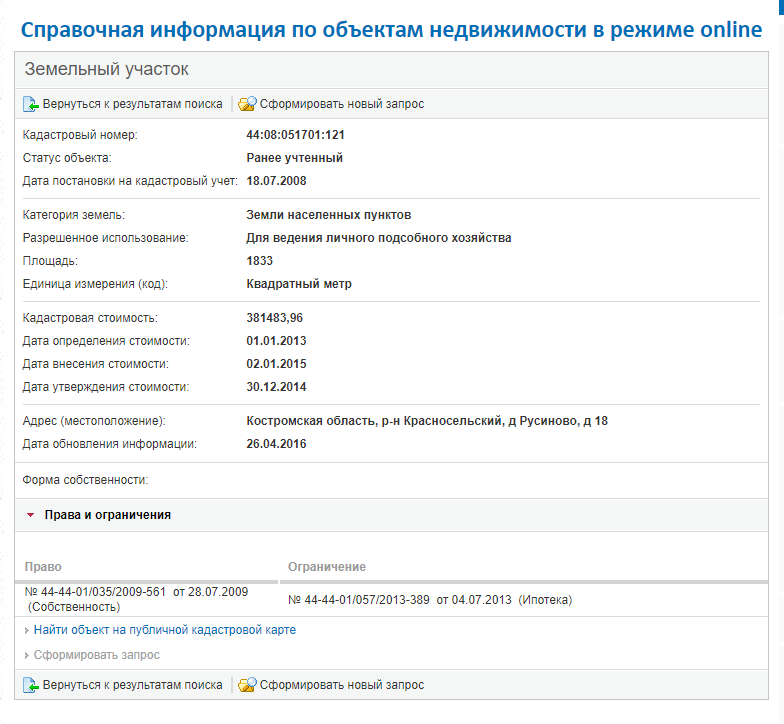 Жилой дом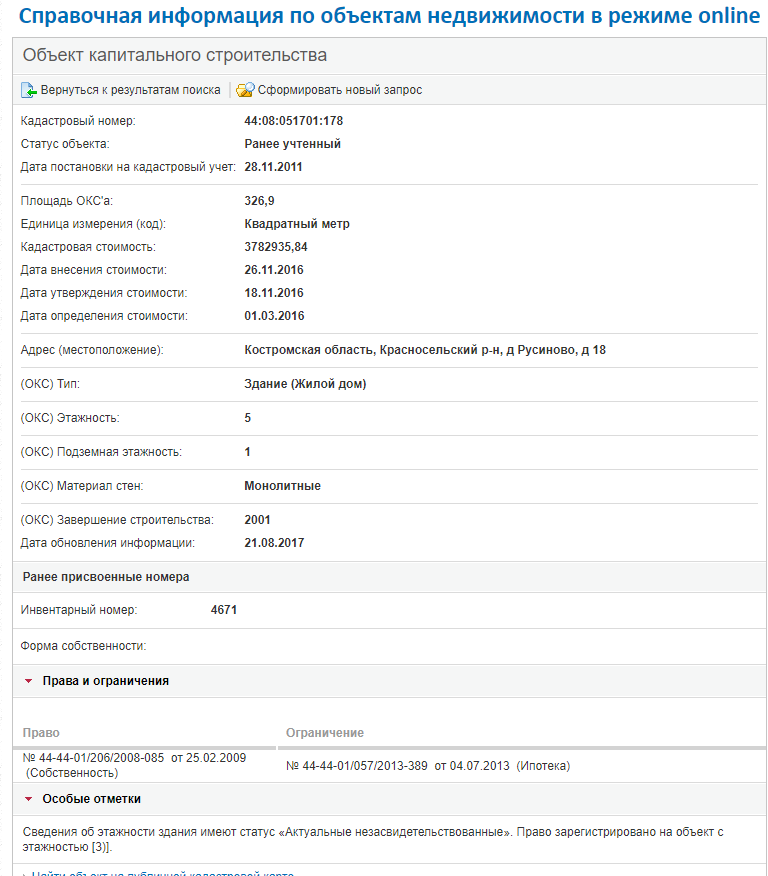 